На основу члана 8. Правилника о додели средстава за суфинансирање набавке конструкција и опреме за биљну производњу у заштићеном простору на територији АП Војводине у 2021. години („Службени лист АПВ“ број 5/21), Покрајински секретар за пољопривреду, водопривреду и шумарство дана 16.12.2021.доноси ОДЛУКУ О ТРЕЋОЈ ИЗМЕНИ И ДОПУНИ о опредељивању средстава по Конкурсу о додели средстава за суфинансирање набавке конструкција и опреме за биљну производњу у заштићеном простору на територији АП Војводине у 2021. годиниЧлан 1.У  тачки 1. Одлуке  о опредељивању средстава по Конкурсу о додели средстава за суфинансирање набавке конструкција и опреме за биљну производњу у заштићеном простору на територији АП Војводине у 2021. години ( у даљем тексту: Одлука) после речи расподељују се  додају се речи „ у висини 67.698.931,00 динара“, а у табели се  бришу редови 27 и 115 и врши се пренумерација бројева.Члан 2.Ставља се ван снаге Одлука о другој измени и допуни о опредељивању средстава по Конкурсу о додели средстава за суфинансирање набавке конструкције и опреме за биљну производњу у заштићеном простору на територији АП Војводине у 2021. години, број: 104-401-232/2021-02-02, дана 3.11.2021.године.Члан 3.После тачке 2. додаје се тачка 2а која гласи: „Раскидају се уговори са следећим подносиоцима: О б р а з л о ж е њ еПо Конкурсу  за доделу средстава за суфинансирање  набавке  конструкција и опреме за биљну производњу у заштићеном простору на територији АП Војводине у 2021.години објављеном у „Службени лист АПВ“ број 5/2021 и дневном листу „Дневник“ дана 01.02.2021. године и сајту Покрајинског секретаријата. По приговору РПГ Милана Шведић на обавештење о раскиду уговора бр.104-401-2556/2021-02 потписаног 25.05.2021 године образована је комисија за установљавање реализације предмета уговора на Конкурсу за доделу средстава за суфинансирање набавке конструкције и опреме за биљну производњу у заштићеном простору на територији АП Војводине у 2021. години (у даљем тексту : Комисија) у саставу: председник Петар Самоловац и чланови Младен Петреш и Никола Вранковић. Контрола реализације инвестиције од стране Комисије извршена је 03.12.2021. године на парцели број 2749/1, КО Врбас. Комисија је констатовала да је РПГ бр. 804827014810 Милана Шведић оставарило право на доделу субвенције за изградњу пластеника пошто је на предметној парцели утврђено постојање три нова пластеника чиме су испуњени услови за подршку. У складу са напред наведеним покрајински секретар за пољопривреду, водопривреду и шумарство повлачи обавештење о раскиду уговора бр.104-401-2556/2021-02 од 15.11.2021. године и РПГ Милана Шведић одобрава исплату субвенције и ставља ван снаге Одлуку о другој измени и допуни одлуке о опредељивању средстава по Конкурсу о додели средстава за суфинансирање набавке конструкције и опреме за биљну производњу у заштићеном порстору на територији АП Војводине у 2021.години.Након теренске контроле комисије за доделу средстава за суфинансирање набавке конструкције и опреме за биљну производњу у заштићеном простору на територији АП Војводине у 2021. години (у даљем тексту : Комисија) у саставу: председник Петар Самоловац и чланови Младен Петреш и Никола Вранковић, која је извршена 03.12.2021. године,  код РПГ бр. 804827012221 Радмила Миловић утврђено је да се на предметној парцели број 2748/5, КО Врбас не налазе пластеници који су ту требали бити постављени у складу са уговором бр. 104-401-2555/2021-02 потписаног дана 25.05.2021. године. Нултом контролом исте парцеле за подизање противградне мреже саветодавац Владимира Ранкова је такође, установио да се на парцели не налазе пластеници. У складу са наведеним покрајински секретар за пољопривреду, водопривреду и шумарство раскида уговор са РПГ бр. 804827012221 Радмила Миловић и тражи повраћај исплаћених средстава са припадајућом затезном каматом; Подносиоц пријава за кога покрајинси секретар за пољопривреду, водопривреду и шумарство повлачи обавештење о раскиду уговора и одобрава исплату износа субвенције приказан је у прилогу број 1;Подносиоц пријава са којим покрајински секретар за пољопривреду, водопривреду и шумарство раскида уговор, приказан је у прилогу број 2;Прилог 1. Преглед пријаваПрилог 2. Преглед пријаваС обзиром да је предлог Комисије у складу са Правилником донетим 01.02.2021. године, објављеног у „Службеном листу АПВ“ број 5/2021  и Конкурсом објављеним у дневном листу „Дневник“ дана 01.02.2021. године и „Службеном листу АПВ“ број 5/2021 године, а на основу предлога Комисије, донета је одлука.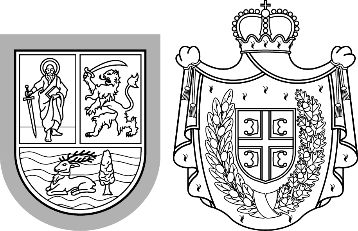 Република СрбијаАутономна покрајина Војводина	Покрајински секретаријат запољопривреду, водопривреду и шумарствоБулевар Михајла Пупина 16, 21000 Нови СадТ: +381 21 487 44 11, +381 21 456 721   Ф: +381 21 456 040psp@vojvodina.gov.rs
Република СрбијаАутономна покрајина Војводина	Покрајински секретаријат запољопривреду, водопривреду и шумарствоБулевар Михајла Пупина 16, 21000 Нови СадТ: +381 21 487 44 11, +381 21 456 721   Ф: +381 21 456 040psp@vojvodina.gov.rs
БРОЈ: 104-401-232/2021-02-03ДАТУМ: 16.12.2021.годинеРед.број Број 
уговора                     Назив корисникаМестоУкупна обавеза Секретаријата1104-401-2126/2021-02Алекса ПејичићРавно Село1.546.707,002104-401-2555/2021-02Радмила МиловићВрбас840.264,00Ред.број Број 
уговора                     Назив корисникаМестоГрад/ОпштинаУкупна обавеза Секретаријата1104-401-2556/2021-02Милана ШведићВрбасВрбас840.264,00УкупноУкупноУкупноУкупноУкупно840.264,00Ред.број Број 
уговора                     Назив корисникаМестоГрад/ОпштинаУкупна обавеза Секретаријата1104-401-2555/2021-02Радмила МиловићВрбасВрбас840.264,00УкупноУкупноУкупноУкупноУкупно840.264,00ПОКРАЈИНСКИ СЕКРЕТАРЧедомир Божић